Отримання відомостей про доходи засобами електронного сервісу «Електронний кабінет платника (оновлена версія)»Електронний кабінет платника (далі – ЕКП) – адреса https://cabinet.sfs.gov.ua, а також на офіційному веб-порталі ДФС України.	Отримання відомостей про доходи здійснюється у приватній частині ЕКП з використанням електронного цифрового підпису. 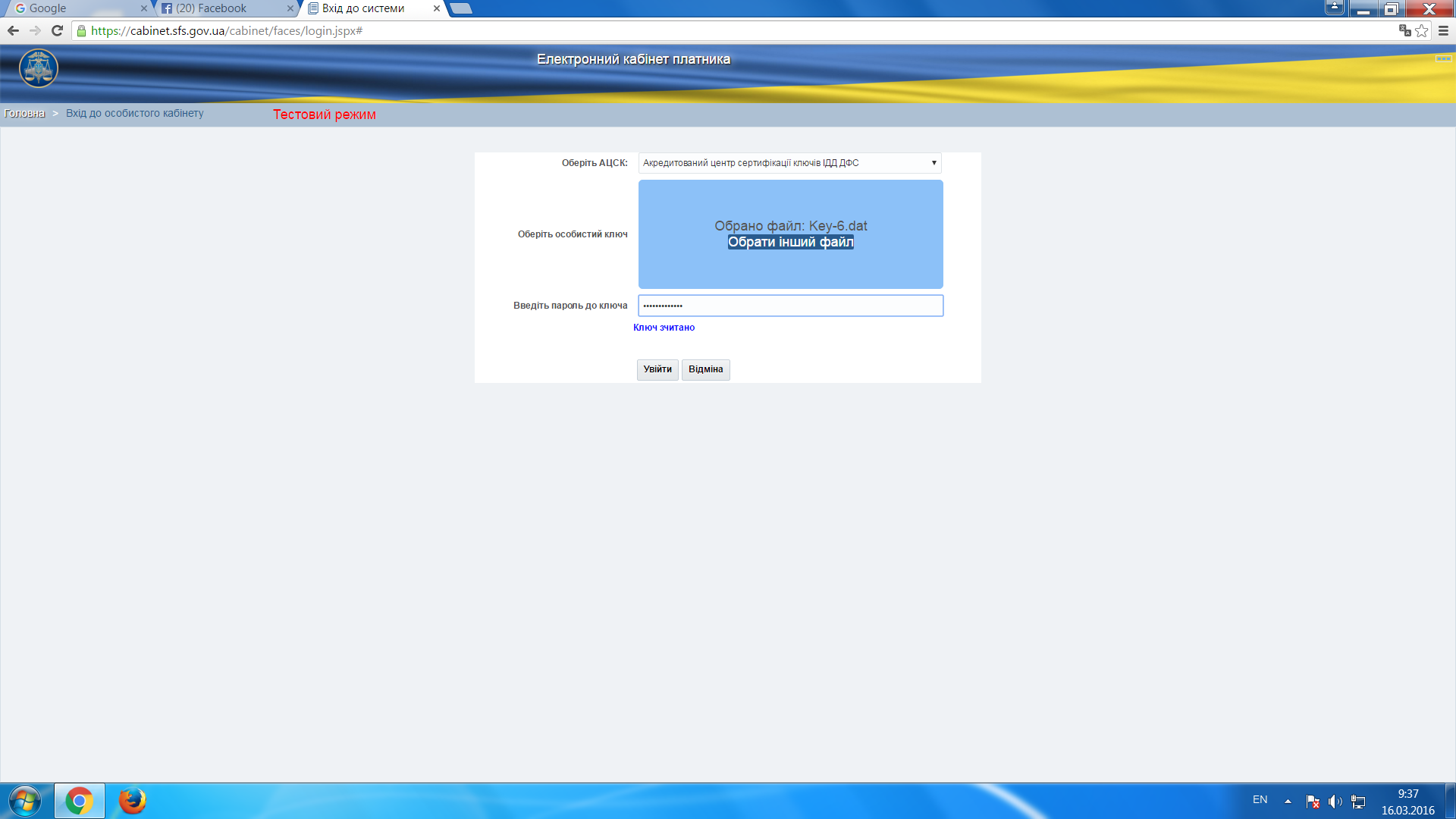 Перший крок – входимо до особистого кабінету, вибираємо особистий електронний ключ (вибираємо відповідний файл с флеш-накопичувача або у відповідному каталозі на комп’ютері), після чого з’являється напис «Ключ зчитано» вводимо пароль для ключа та натискаємо «Увійти». У вікні «Головного меню» обираємо розділ «Запити для надання інформації»: 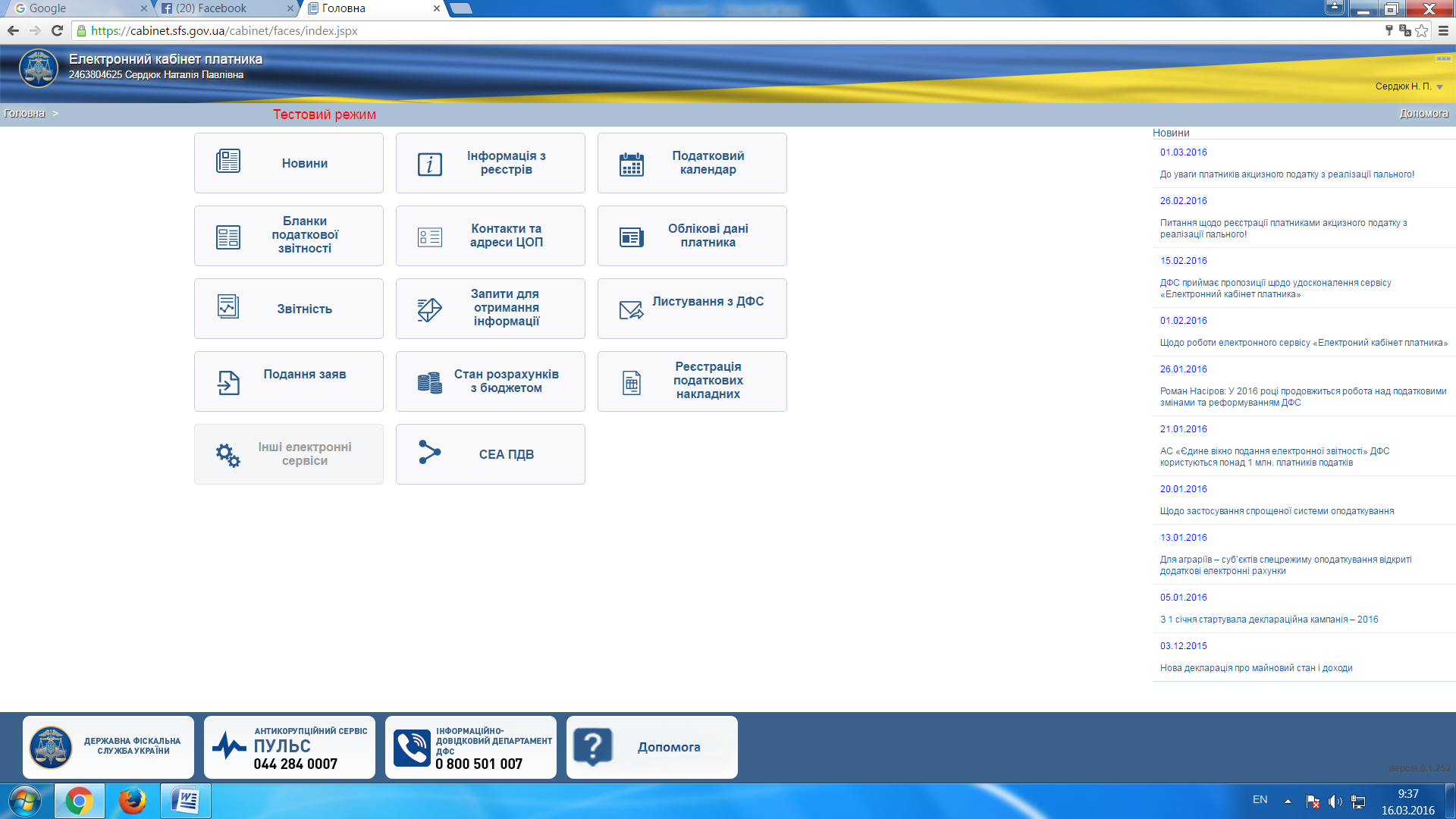 Обираємо «Запит на отримання відомостей з Державного реєстру фізичних осіб – платників податків про суми виплачених доходів та утриманих податків»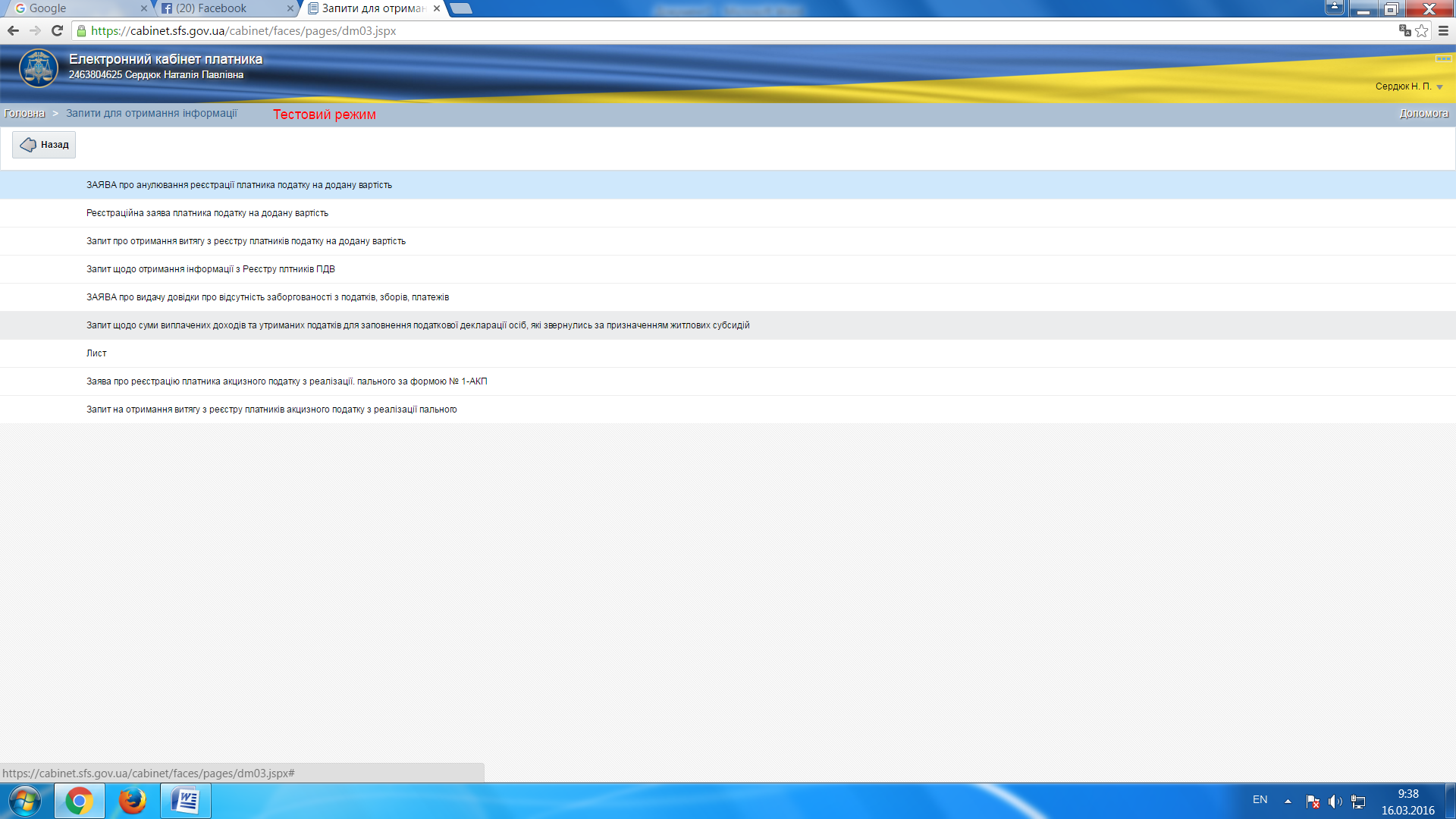 відкривається форма Запиту, необхідно заповнити всі реквізити запиту.  Звертаємо увагу, що відомості про суми отриманих доходів та суми сплачених податків в електронному вигляді надаються за останні три роки (по квартально),  відомості за останній звітний період (квартал) надаються через 60 днів  після його закінчення.Далі підписуємо запит, відправляємо та перевіряємо наявність відправленого запиту у каталозі відправлених документів: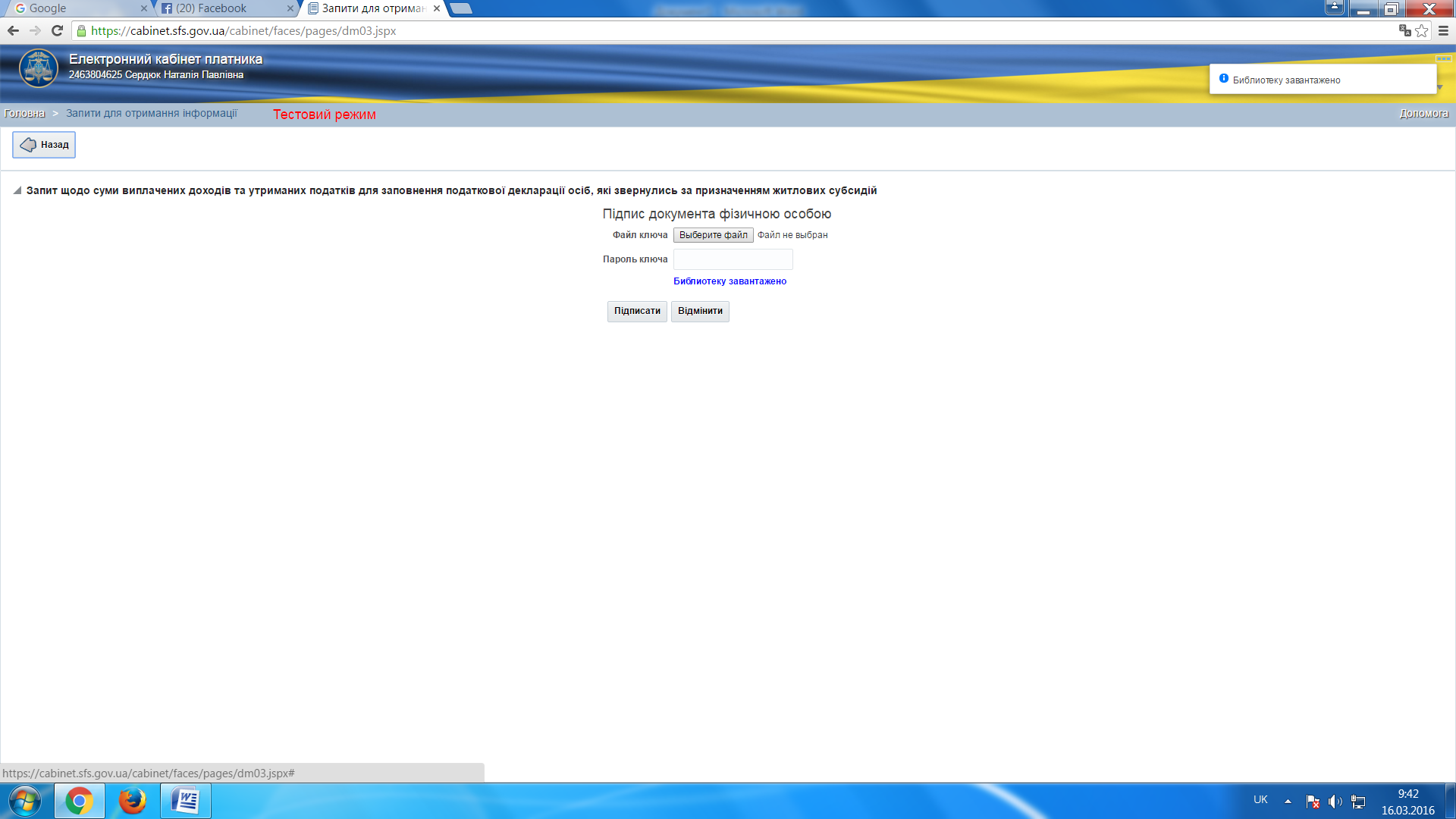 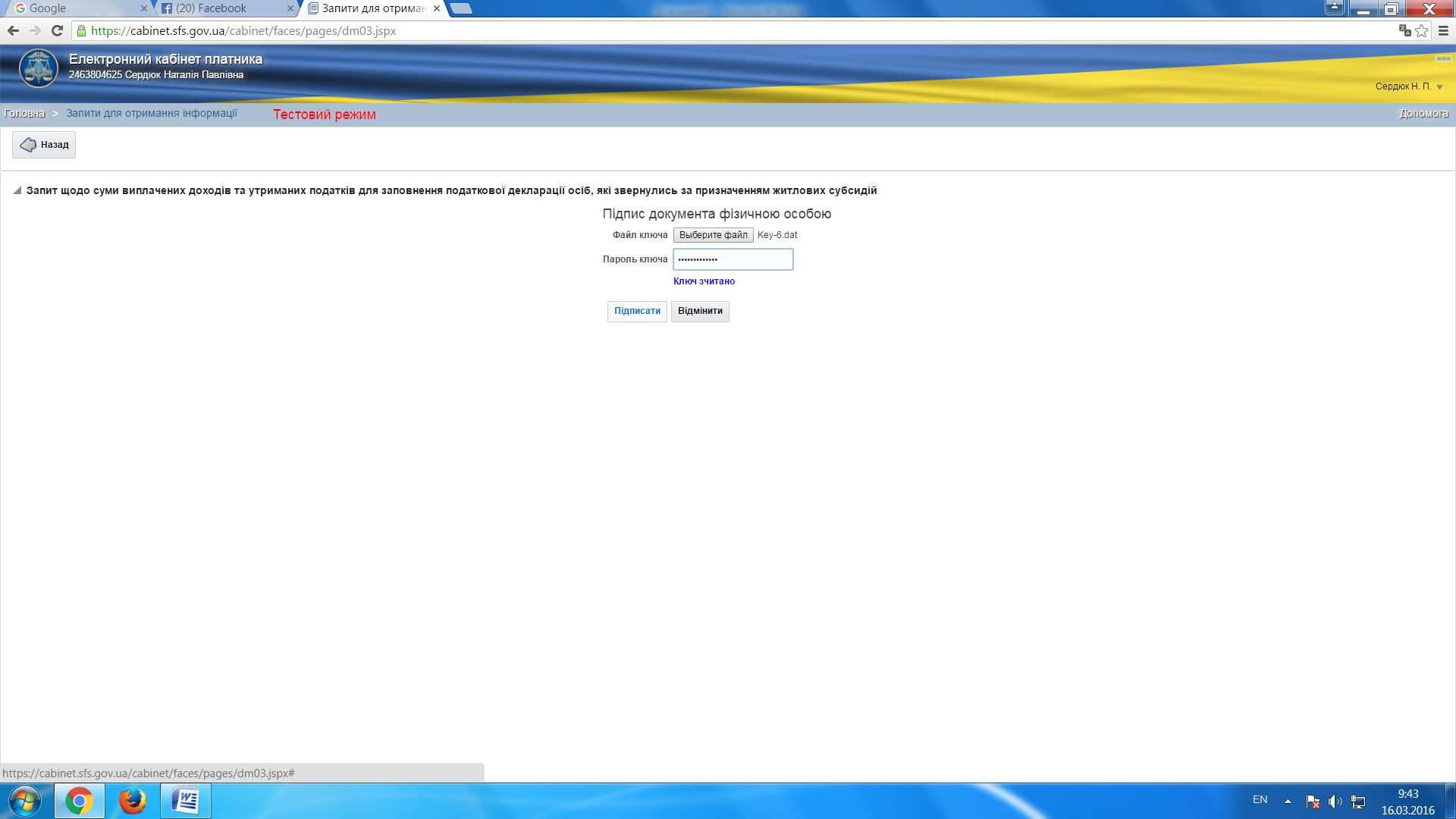 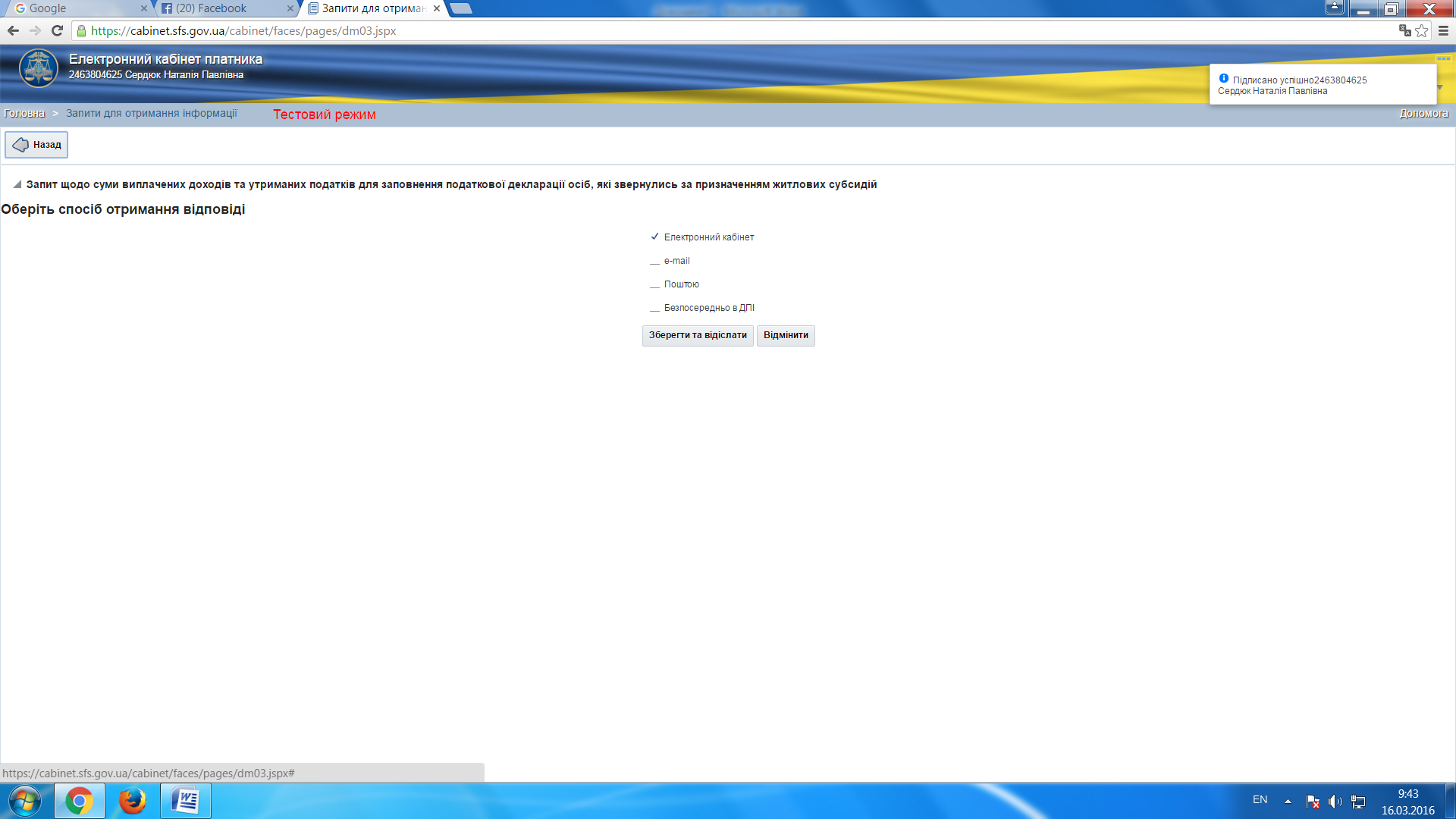 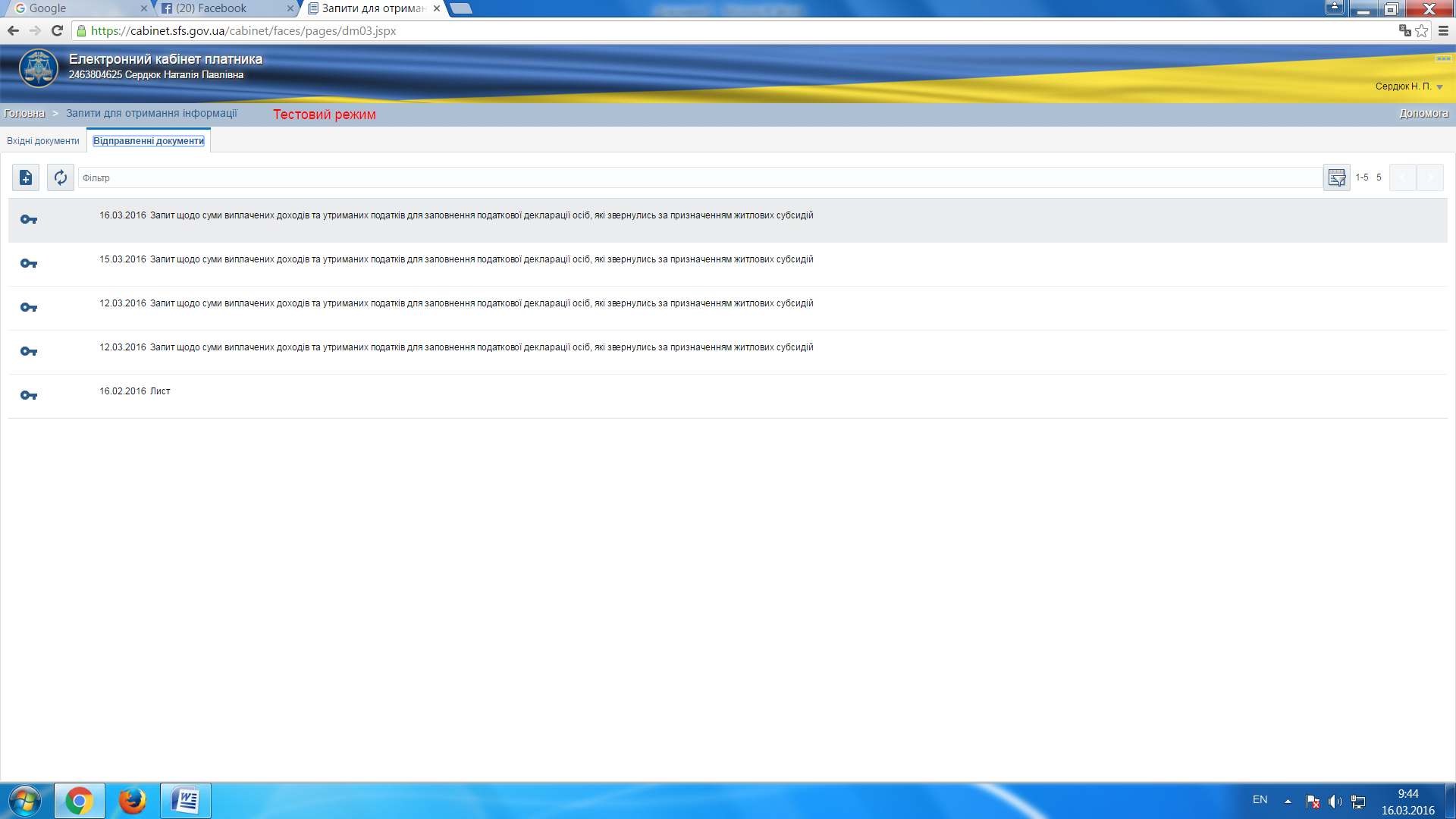 У відповідь на відправлений запит надходить електронна квитанція, що свідчить про те, що запит успішно доставлено на обробку: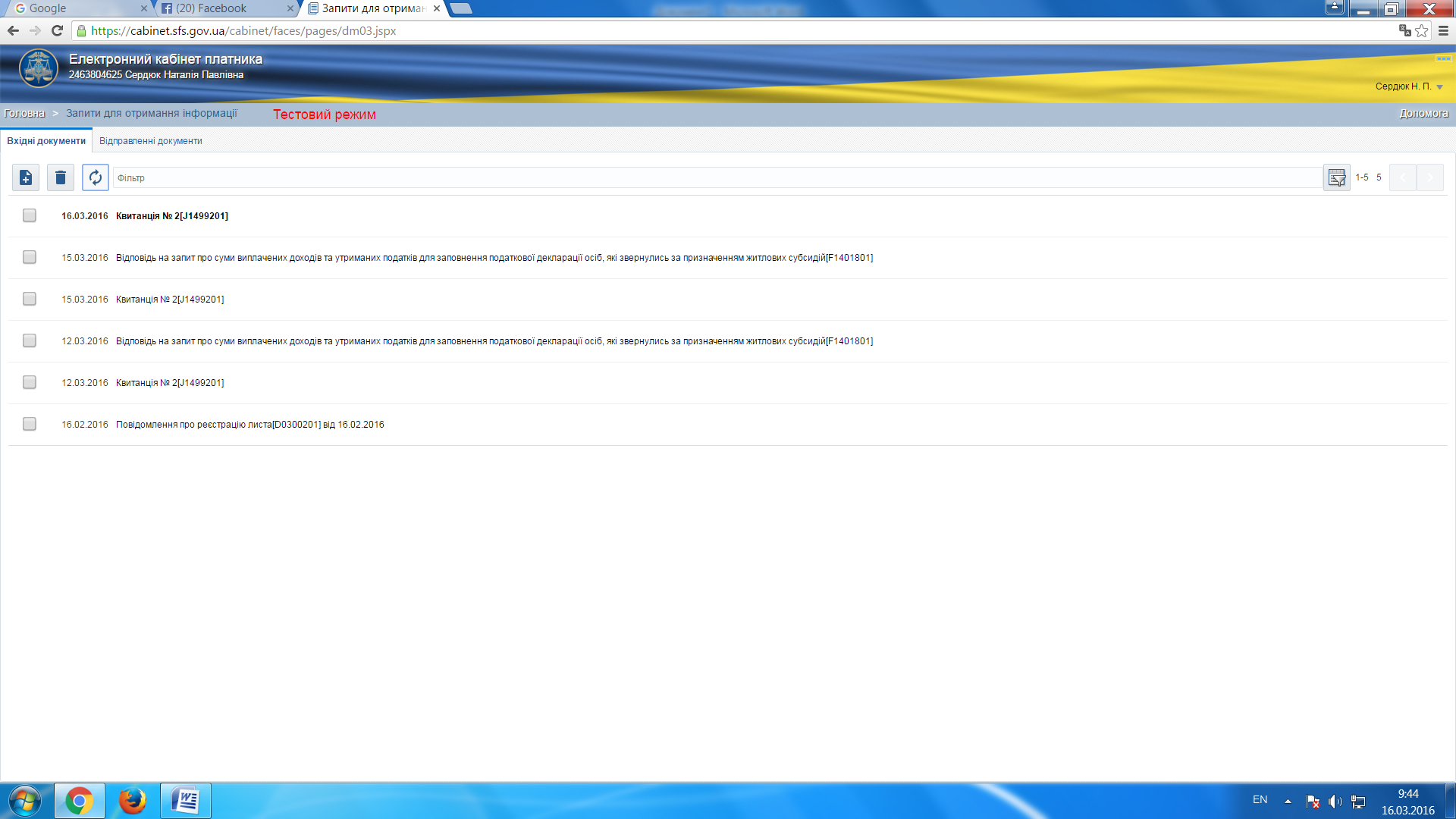 За результатами обробки запиту до особистого електронного кабінету платника податків надходить «Відповідь про суми виплачених доходів та утриманих податків з Державного реєстру фізичних осіб – платників податків» 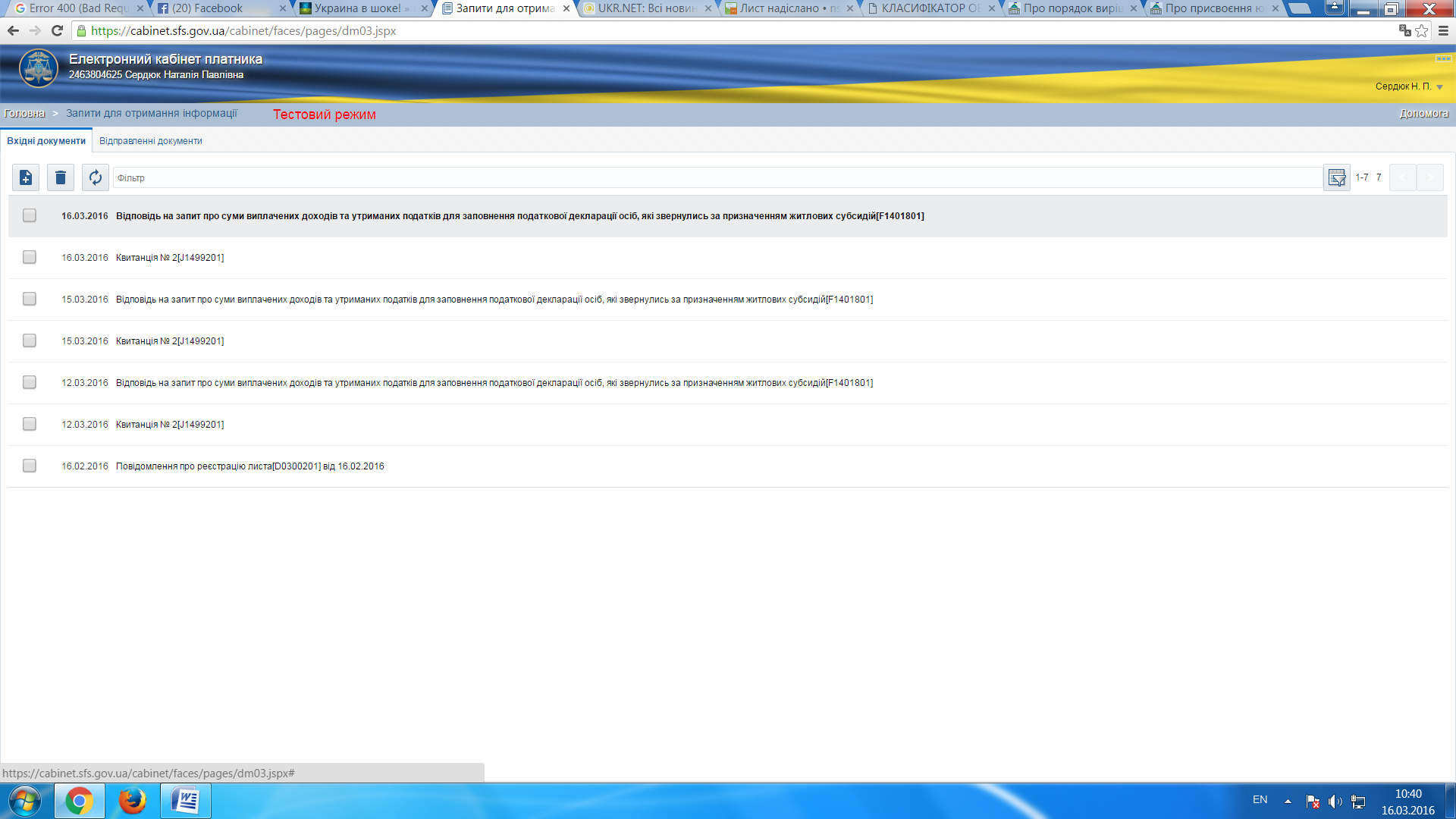 яку можна переглянути , скачати або роздрукувати: 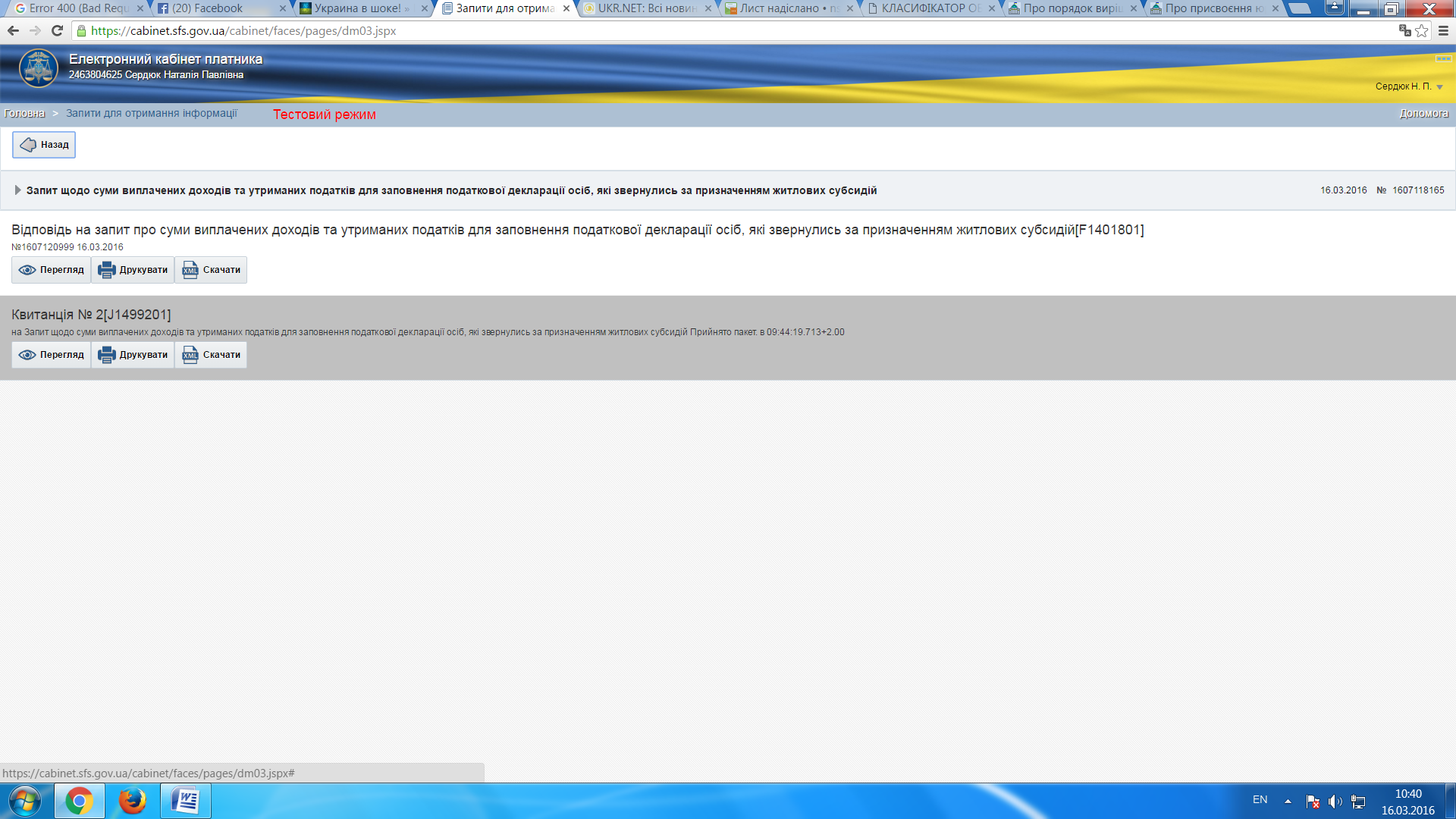 ДПІ у Голосіївському районі ГУ ДФС у м. Києві